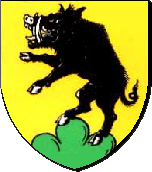 La Mairie d’Ebersheim sera exceptionnellement ferméele vendredi 10 mai 2024